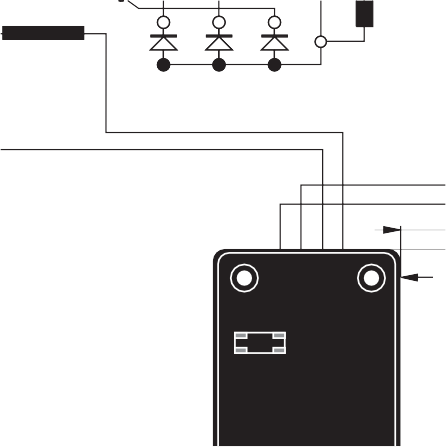 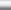 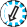 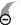 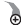 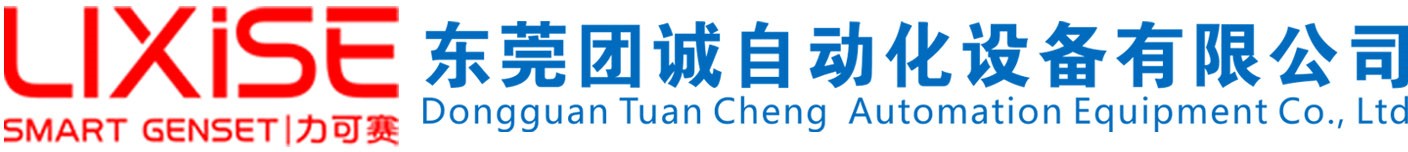 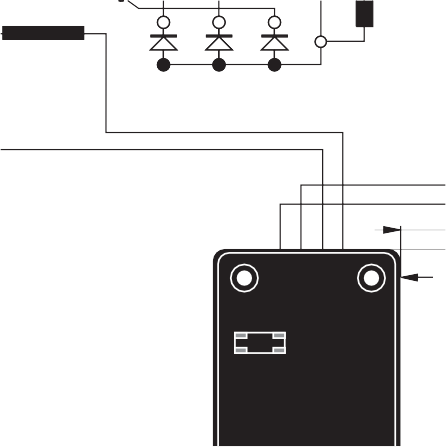 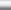 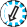 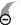 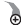 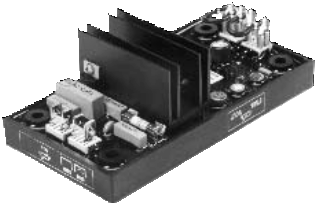 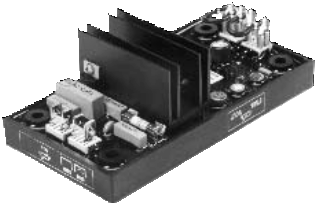 This manul concerns the alternator A.V.R. which you have just purchased.We wish to draw your attention to the contents of this maintenance manual. By following certain important points during installation, use and servicing of your A.V.R., you can look forward to many years of trouble-free operation.SAFETY MEASURESBefore using your machine for the first time, it is important to read the whole of this installation and maintenance manual.All necessary operations and interventions on this machine must be performed by a qualified technician.Our technical support service will be pleased to provide any additional infor- mation you may require.The various operations described in this manual are accompanied by recommen- dations or symbols to alert the user to potential risks of accidents. It is vital that you understand and take notice of the following warning symbols.This A.V.R. can be incorporated in a machine marked C.E.Warning symbol for an operation capable of damaging or destroying the machine or surround-ing equipment.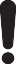 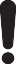 Warning symbol for general danger to personnel.Warning symbol for electrical danger to personnel.Note: LEROY-SOMER reserves the right to modify the characteristics of its products at any time in order to incorporate the latest technological developments. The information contained in this document may therefore be changed without notice.CONTENTSAll such operations performed on the A.V.R. should be undertaken by personnel trained in the commissioning, servicing and maintenance of electrical and mechanical components.Copyright 2005 : MOTEURS LEROY-SOMERThis document is the property of :MOTEURS LEROY-SOMERIt may not be reproduced in any form without prior authorization.All brands and models have been registered and patents applied for.- SUPPLY- SHUNT excitation systemThe alternator with Shunt excitation is self- excited with an R 230 voltage regulator.The regulator monitors the exciter excitation current as a function of the alternator output voltage. Very simple in design, the alternator with shunt excitation has no sustaining short-circuit capacity.SHUNT SYSTEMMAIN FIELDSTATOR : 12 wires (marked T1 to T12)T1 T7T2	T8T3   T9Armature5+	6-FieldT4   T10T5	T11T6   T1275 mmSlow-blow fuse 250V 8 AP1	VoltageP2	StabilityUnder- speed110 0V E+ E-R 2304 x holes Ø 5.8 x50 x 75 mmST4	OptionST3FrequencyPotentiometer for remote voltage adjustment50Hz60Hz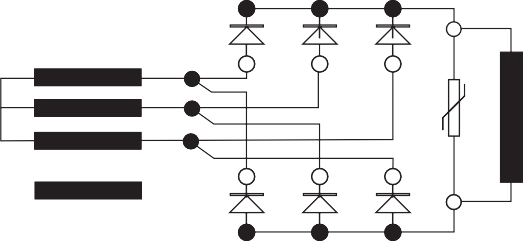 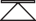 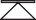 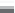 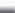 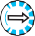 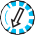 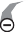 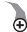 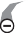 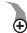 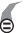 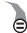 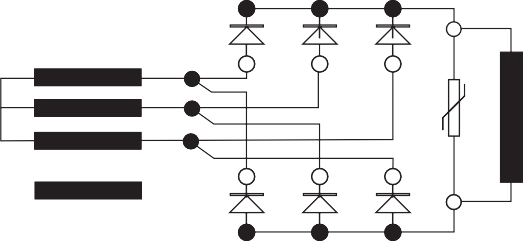 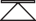 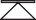 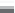 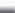 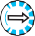 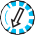 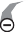 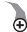 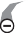 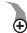 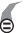 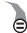 2 - R230 A.V.R.- CharacteristicsVoltage regulation: around ± 0.5%.Voltage supply/sensing range 85 to 139 V (50/60 Hz)Rapid response time (500 ms) for a transient voltage variation amplitude of ± 20%Voltage setting P1Stability setting P2.Power supply protected by 8 A fuse, slow- blow action (tolerates 10 A for 10 s)Frequency: 50 Hz with ST3 jumper - 60 Hz without ST3 jumperFactory-set underspeed protection P3.- R230 AVR optionPotentiometer for remote voltage adjustment, 1000  / 0.5 W min: adjustment range ± 5%.Remove the ST4 jumper.- INSTALLATION - COMMISSIONING- Electrical checks on the AVRCheck that all connections have been made properly as shown in the attached wiring diagram.Check that the ST3 frequency selection jumper is on the correct frequency setting.Check whether the ST4 jumper or the remote adjustment potentiometer have been connected.- SettingsThe machine is tested and set at the factory. When first used with no load, make sure that the drive speed is correct and stable (see the nameplate). After operational testing, replace all access panels or covers.The only possible adjustments to the machine should be made on the AVR.- R 230 settings (shunt system)Initial potentiometer settingsP1 potentiometer (AVR voltage adjustment): fully anti-clockwise.Remote voltage adjustment potentiometer: centre position.Run the alternator at its rated speed. If the voltage does not increase, the magnetic circuit should be remagnetized (see section 2.3).Turn the AVR voltage adjustment potentiometer P1 slowly until the output voltage rated value is obtained.Adjust the stability setting using P2.Sealed potentiometer P3 is factory set at 48 Hz for 50 Hz and 58 Hz for 60 Hz- Special type of useExcitation circuit E+, E- must not be left open when the machine is running : AVR damage will occur.- R230 field weakening (SHUNT)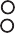 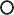 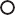 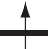 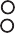 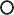 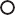 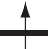 The exciter is switched off by disconnecting the AVR power supply (1 wire - 0 or 110V). Contact rating : 16A - 250V alt.- R230 field forcing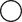 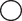 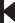 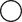 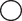 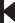 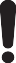 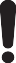 Battery must be isolated from the earth.Exciter field may be at line potential.- Electrical faultsWarning : after operational testing, replace all access panels or covers.- SPARE PARTS- Designation- Technical support serviceOur technical support service will be happy to provide any information you require.When ordering spare parts, you should in- dicate the complete machine type, its serial number and the information indicated on the nameplate.Part numbers should be identified from the exploded views and their description in the parts list.Our extensive network of "service stations" can dispatch the necessary parts without delay.To ensure correct operation and the safety of our machines, we recommend the use of original manufacture spare parts.In the event of failure to comply with this ad- vice, the manufacturer cannot be held res- ponsible for any damage.1100VE+E-FaultActionEffectCheck/CauseNo voltage at no load on start-upConnect a new battery of 4 to 12 volts to terminals E- and E+, respecting the polarity, for 2 to 3 secondsThe alternator builds up and its voltage is still correct when the battery is removed.- Lack of residual magnetismNo voltage at no load on start-upConnect a new battery of 4 to 12 volts to terminals E- and E+, respecting the polarity, for 2 to 3 secondsThe alternator builds up but its voltage does not reach the rated value when the battery is removed.Check the connection of the voltage reference to the AVRFaulty diodesArmature short-circuitNo voltage at no load on start-upConnect a new battery of 4 to 12 volts to terminals E- and E+, respecting the polarity, for 2 to 3 secondsThe alternator builds up but its voltage disappears when the battery is removedFaulty AVRField windings disconnectedMain field winding open circuit - check the resistanceVoltage too lowCheck the drive speedCorrect speedCheck the AVR connections (AVR may be faulty)Field windings short-circuitedRotating diodes burnt outMain field winding short-circuited - Check the resistanceVoltage too lowCheck the drive speedSpeed too lowIncrease the drive speed(Do not touch the AVR voltage pot. (P2) before running at the correct speed.)Voltage too highAdjust AVR voltage potentiometerAdjustment ineffectiveFaulty AVRVoltage oscillationsAdjust AVR stability potentiometerIf no effect : try normal / fast recovery modes (ST2)Check the speed : possibility of cyclic irregularityLoose connectionsFaulty AVRSpeed too low when on load (or U/F bend set too high)Voltage correct at no load and too low when on load (*)Run at no load and check the voltage between E+ and E- on the AVR- Check the speed (or U/F bend set too high)Voltage correct at no load and too low when on load (*)Run at no load and check the voltage between E+ and E- on the AVRFaulty rotating diodesShort-circuit in the main field. Check the resistanceFaulty exciter armature.(*) Caution : For single-phase operation, check that the sensing wires coming from the AVR are correctly connected to the operating terminals(*) Caution : For single-phase operation, check that the sensing wires coming from the AVR are correctly connected to the operating terminals(*) Caution : For single-phase operation, check that the sensing wires coming from the AVR are correctly connected to the operating terminals(*) Caution : For single-phase operation, check that the sensing wires coming from the AVR are correctly connected to the operating terminalsVoltage disappears during operationCheck the AVR, the surge suppressor, the rotating diodes, and replace any defective componentsThe voltage does not return to the rated value.Exciter winding open circuitFaulty exciter armatureFaulty AVRMain field open circuit or short-circuitedDescriptionTypeCodeA.V.R.R 230AEM 110 RE 014